Grade ¾FI Walsh: Home Learning Week #5 May 4th-May 8th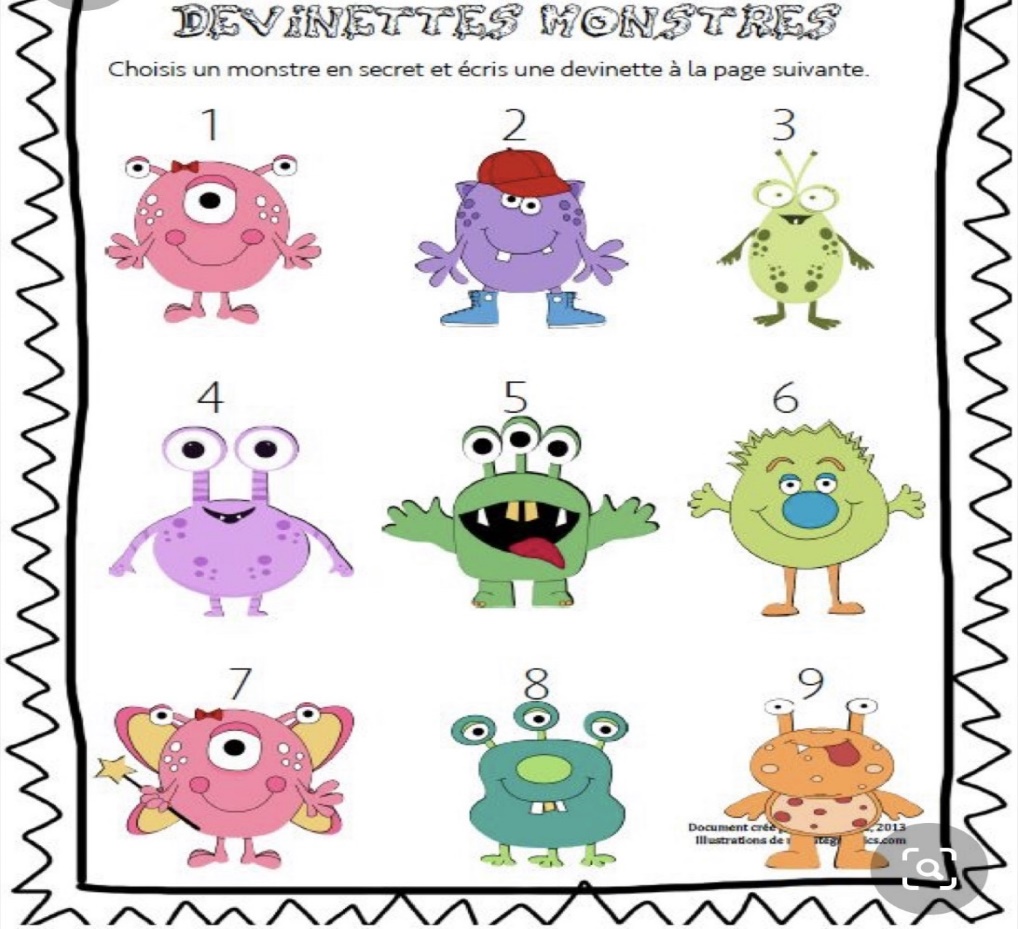 Indices:1.	Le monstre que j'ai choisi a trois yeux.2.	Le monstre que j'ai choisi a deux jambes.3.	Le monstre que j'ai choisi est rose.4.	Le monstre que j'ai choisi a des taches blanches.5.	Le monstre que j'ai choisi a deux bras.Literacy (French Language Arts)(50 minutes)Literacy (French Language Arts)(50 minutes)Literacy (French Language Arts)(50 minutes)Literacy (French Language Arts)(50 minutes)Reading(20 minutes)Oral Language Communication(20 minutes)Oral Language Communication(20 minutes)Writing(10 minutes)The following websites include various reading activities:Raz-Kids Students should read (practice) their assigned book every day and on Friday do the quiz. If they do the quiz prior to Friday, they will not have access to their book anymore.https://www.raz-kids.com/Teacher Username:jennawalshClick on your name and your password is your LAST name 2. La souris-web suggest links to various reading sites (stories, tales, virtual books etc) to read or listen to. Students can use these sites as they please.https://www.lasouris-web.org/primaire/francais-lecture.htmlLALILO is site that offers phonics and reading lessons. Students are already registered. This is a new site, please take time to explore it!BOUKILI http://boukili.ca/enThis is a free App that has illustrated books in French. All you need to do is sign up!https://student.lalilo.com/#/loginCode to login: HZJPKVBOOM! is a site the students are familiar with. I will buy more decks in the coming weeks, so they will have something different to work on. https://wow.boomlearning.com/Username: mmewalshPassword: WalshI encourage students to communicate with their classmates in French:via Kids Messenger (app)phone conversationprepare a video to share with the class (see below for weekly suggested video)teach parents and/or siblings some FrenchThey also can voice message me on Facebook Messenger whenever they would like and I will respond!Week 5- Suggested Oral Language Activity:Mon monstreStudents can draw a monster and then describe their monstre.Ex: Voici mon monstre. Il s’appelle Larry. Il est gros et bleu. Il a les cheveux jaunes et un petit nez noir. Il a cinq bras et une jambe. Il aime manger du brocoli et des sardines.I encourage students to communicate with their classmates in French:via Kids Messenger (app)phone conversationprepare a video to share with the class (see below for weekly suggested video)teach parents and/or siblings some FrenchThey also can voice message me on Facebook Messenger whenever they would like and I will respond!Week 5- Suggested Oral Language Activity:Mon monstreStudents can draw a monster and then describe their monstre.Ex: Voici mon monstre. Il s’appelle Larry. Il est gros et bleu. Il a les cheveux jaunes et un petit nez noir. Il a cinq bras et une jambe. Il aime manger du brocoli et des sardines.Write in a journal or email me about your day, how you are feeling or something interesting you might want to share. Send messages to classmates in French via Kids Messenger. Share your writing with your classmates or read your writing out loud and take a video to share with your classmates. Week 5- Suggested Writing Prompt:La Devinette (A Riddle)This week is all about clues: “les indices”.  I am going to attach a Monster Sheet and the students can write their clues down and if they choose to send it to me, I can guess which Monster they are describing. I will also attach my example for the students to use as a model. I will underline the parts of the sentence they need to change to describe their monster. 	 Numeracy	 (20 minutes)	 Numeracy	 (20 minutes)	 Numeracy	 (20 minutes)	 Numeracy	 (20 minutes)High-techHigh-techNo-tech No-tech For math, students will have the option to work on Splashmath (Splash Learn) and/or Dreambox. SPLASHLEARN: www.splashlearn.com/loginStep 1: Select ClassStep 2: Enter class code: IOGUQEStep 3: Select your nameStep 4: Enter PasswordIf your child forgot his/her password, please let me know and I will send it to you.DREAMBOX: https://play.dreambox.com/login/knjs/8s78DREAMBOX NOTES: To log in you must use the provided link or it will not work. You can log in via the class code (93137) or the login credentials provided to you.For math, students will have the option to work on Splashmath (Splash Learn) and/or Dreambox. SPLASHLEARN: www.splashlearn.com/loginStep 1: Select ClassStep 2: Enter class code: IOGUQEStep 3: Select your nameStep 4: Enter PasswordIf your child forgot his/her password, please let me know and I will send it to you.DREAMBOX: https://play.dreambox.com/login/knjs/8s78DREAMBOX NOTES: To log in you must use the provided link or it will not work. You can log in via the class code (93137) or the login credentials provided to you.The following are no-tech math activities that can be done around the house without the use of technology. They can be fun for the whole family!Card Games: War, Crazy 8s, Go Fish, Uno, Rummy, Crib, etc. Board Games: Monopoly, Checkers, Chess, Yahtzee, Snakes and Ladders etc. Cooking: Follow recipes to work on fractions and measurement. Data Analysis: Make simple graphs representing data overtime (such as daily weather, gas prices, etc). Estimation:  Estimate the cost of your grocery bill, time it takes to do a task, measures of lengths and distancesTelling time: Practice using digital and analogue clocks. The following are no-tech math activities that can be done around the house without the use of technology. They can be fun for the whole family!Card Games: War, Crazy 8s, Go Fish, Uno, Rummy, Crib, etc. Board Games: Monopoly, Checkers, Chess, Yahtzee, Snakes and Ladders etc. Cooking: Follow recipes to work on fractions and measurement. Data Analysis: Make simple graphs representing data overtime (such as daily weather, gas prices, etc). Estimation:  Estimate the cost of your grocery bill, time it takes to do a task, measures of lengths and distancesTelling time: Practice using digital and analogue clocks. 